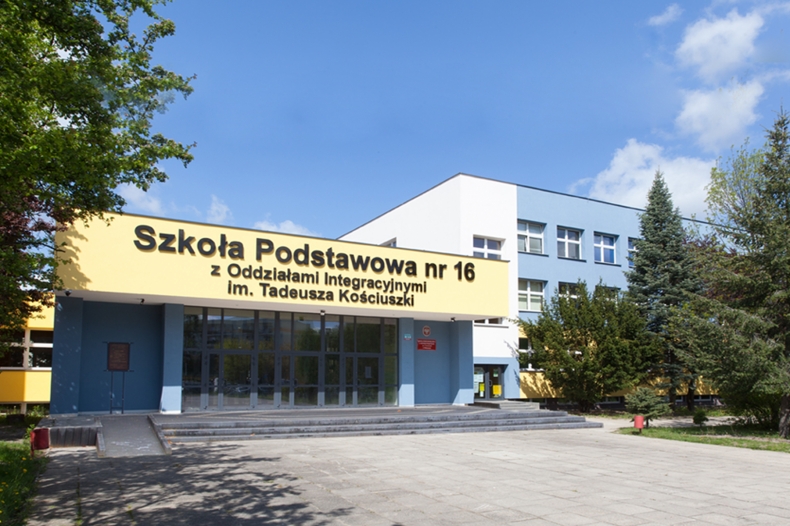 Oferta Szkoły Podstawowej nr 16Oferujemy:jednozmianowy system nauki klasy integracyjneświetnie wyszkoloną kadrę pedagogiczną specjalistów (logopedę, rehabilitanta, socjoterapeutę, oligofrenopedagogów, terapeutów, surdopedagoga, psychologa, pedagogów)budynek dostosowany do potrzeb dzieci niepełnosprawnychnaukę w dwóch budynkach – w jednym klasy I-III, w drugim klasy IV – VIII  korzystanie przez rodziców z dziennika elektronicznego konsultacje dla rodzicówopiekę pielęgniarki szkolnejszkolny gabinet dentystycznykorzystanie z Centrum Multimedialnego 
z  komputerami i dostępem do Internetupracownie wyposażone w sprzęt multimedialnyspecjalistyczne gabinety integracji sensorycznej i logopedyczny3 sale gimnastyczne, boisko wielofunkcyjne, salę zabaw, plac zabawbezpłatne zajęcia pozalekcyjne komercyjne zajęcia prowadzone przez szkoły językowezajęcia wyrównawcze dla uczniów mających trudności w naucezajęcia dla uczniów chcących poszerzać swoją wiedzęobiady w stołówce szkolnejopiekę na świetlicymonitoringochronę zapewnioną przez firmę zewnętrznąposterunek patrolu szkolnego Straży Miejskiej